الاسم: الدكتورة ليلى مفتاح فرج العزيبيالجنسية: ليبيةالديانة: الإسلامالحالة الاجتماعية: متزوجةمكان الميلاد: ليبياالإيميل الإلكتروني: laila.alezaibe@gmail.com رقم التليفون: 00218912374699رقم الواتساب: 009625909207الحساب على الفيسبوك: Laila Alazebiدكتوراة: الفلسفة في القيادة التربوية من الجامعة الأردنية بتقدير ممتاز.ماجستير: إدارة تربوية من جامعة البلقاء التطبيقية الأردن بتقدير ممتاز.بكالوريوس: صحة عامة "مختبرات طبية" من جامعة طرابلس ليبيا.درست ثلاثة سنوات طب أسنان.دبلوم: علوم الحياة من معهد الرازي بتقدير ممتاز.رئاسة قسم البحث العلمي وشؤون المجلة، جامعة الليبية للعلوم الاجتماعية والتطبيقية.رئيس تحرير مجلة إيفاد لضمان جودة التعليم الجامعي.عقد الشراكات بين الجامعات الليبية مع نظيراتها من الجامعات العربية ومراكز البحوث والمجلات الدولية.مستشار متخصص وخبير في لجنة تفعيل وتطوير الجامعة الذكية في جامعة ليبيا المفتوحة.عضو في اللجنة الاستشارية للمجلة الدراسات التربوية والنفسية.الخبرة في إدارة ورئاسة لجان تحضيرية وعلمية في مؤتمرات عربية ودولية.تقديم استشارات وخطط واستراتيجيات لتطوير مؤسسات التعليم العالي.مستشار معتمد في الاتحاد "العالمي" للأكاديميين ورواد العلم- العرب والناطقين بلغتهم، سويسرا- زيورخ.مستشار معتمد في الاتحاد "العالمي" للأكاديميين والعلماء العرب – المملكة  المتحدة، ولندن.مستشار معتمد في الهيئة الاستشارية العليا في أكاديمية ومنصة إيفاد معتمدة من وزير التعليم العالي (تركيا).مستشار في مجلس الإبداع العربي مقره (السويد).مستشار في الهيئة الاستشارية العليا في مجلة إيفاد التربوية والنفسية.مدرب معتمد لدى النادي الاقتصاد الإسلامي الكويتي كلية الشريعة جامعة الكويت.مدرب معتمد في أكاديمية ومنصة إيفاد لمساق كتابة الأطاريح ورسائل الماجستير، والأبحاث العلمية.مدرب معتمد لدى منصة أريد لمساق كتابة الأطاريح ورسائل الماجستير، والأبحاث العلمية.عضو في اللجان العلمية والتحريرية في العديد من المُجلات العلمية التربوية المحكمة العربية والدولية.محكم خارجي في مجلات علمية ودولية محكمة (المانيا، تركيا، ماليزيا).عضو في اللجان العلمية في كراسي بحثية ومؤتمرات عربية ودولية (سويسرا، واليمن، والأردن، دبي، مصر، تونس).عضو في اللجنة العلمية لدى الكرسي البحثي "تطوير التعليم العالي في ضوء الاتجاهات الدولية الحديثة وحمايته من المخاطر"والذي ينتمي لشبكة الكراسي العلمية المنتسبة للالكسو التابعة للمنظمة العربية للتربية والثقافة والعلوم (الكسو – ALECSO) تونس.إدارة جلسات علمية في مؤتمرات عربية ودولية.عضو في اتحاد الجامعات الدولي.عضو في الاتحاد الدولي للغة العربية.عضو في الاتحاد "العالمي" للأكاديميين ورواد العلم- العرب والناطقين بلغتهم ، سويسرا- زيورخ.عضو معتمد في الاتحاد "العالمي" للأكاديميين والعلماء العرب – المملكة  المتحدة، ولندن.عضو في الاتحاد الدولي للمثقفين العرب.عضو في منظمة السلام والثقافة الدولية.عضو في رابطة المرأة العربية للسلام.عضو في النادي الاقتصاد الإسلامي الكويتي كلية الشريعة جامعة الكويت.عضو باحث في منصة وأكاديمية إيفاد العلمية المرخصة في تركيا برقم (4651291105).تحصلت على درع التميز العلمي من وزارة الثقافة جمهورية مصر العربية.تحصلت على درع التميز من جامعة سامراء كلية العلوم الإسلامية – العراق.تحصلت على شهادة الشخصية المتميزة لعامي 2021-2022 من رابطة المرأة العربية للسلام.تحصلت على أوسمة التمييز والإبداع، ومنها وسام باحث ناشط لعامي 2021-2022م.تحصلت على أوسمة التمييز والإبداع، ومنها وسام باحث مبادر لعامي 2021-2022م.صنفت من الشخصيات المؤثرة أكاديميًا في العالم العربي لعام 2022م.تحصلت على الرخصة الدولية للمراة القيادية والريادية للعام 2022م.سُجلت ضمن الشخصيات الأكثر تميزًا في موسوعة التميز للمرأة العربية القيادية والريادية، إذ تضم الموسوعة أفضل (200) صانعة تغيير في الوطن العربي.متحصلة على وسام العطاء لأفضل شخصية لعام 2022م من منظمة السلام والثقافة بين المجتمعات (IPCO).سفيرة السلام ونشر الثقافة بين الشعوب لدى منظمة السلام والثقافة بين المجتمعات (IPCO).كتاب: إضاءات حول الثقافة الصحية والصحة المدرسية، تاريخ الإصدار 2017م. كتاب: ومضات عن الرعاية الصحية.  تاريخ الإصدار 2019م.كتاب: معضلات التعليم العالي "تشخيص، إصلاح، مقترحات تطويرية" 2021م.كتاب: الذكاء الاصطناعي لتحقيق جودة المؤسسات التعليمية، سياسيات تربوية مقترحة: دراسة تحليلية تطويرية.كتاب: إدارة المعرفة في مؤسسات التعليم العالي، الطريق إلى مجتمع ريادي معرفين "نظرة استشرافية تطويرية".كتاب: القيادة التربوية وإدارة السلوك التنظيمي.كتاب: نحو سياسات تربوية فاعلة "تدويل التعليم العالي العربي". بالشراكة مع وزير التعليم العالي الأسبق في الأردن معالي الأستاذ الدكتور راتب السعود، وقد اعتمد كمنهج لطلبة الدكتوراة في الجامعة الأردنية.كتاب: قضايا معاصرة في التعليم العالي العربي "تشخيص، إصلاح، تطوير"، بالشراكة مع وزير التعليم العالي الأسبق في الأردن معالي الأستاذ الدكتور راتب السعود، وقد اعتمد كمنهج لطلبة الدكتوراة في الجامعة الأردنية.كتاب: الجودة والاعتماد في التعليم مفاهيم نظرية ونماذج عالمية واتجاهات معاصرة 2024متحت الإعداد والطباعة:  كتاب: أخلاقيات القيادة التربويةكتاب: ثقافة الجودة الشاملة في التعليم الجامعي.كتاب: إدارة الأزمات في المؤسسات التربوية.    (80) بحثًا منشورًا في مجلات علمية محكمة عربية ودولية، وفي كتب الموتمرات التي تم المشاركة بها.     حضور والمشاركة بأوراق علمية في أكثر من (100) مؤتمر وندوة علمية في دول أسيا وأفريقيا وأوروبا ومنها "ماليزيا، تركيا، الأردن، الكويت، العراق، الجزائر، ومصر، والسودان، برلين ألمانيا".دبلوم البيانات والذكاء الاصطناعي باستخدام نظام Power BL بواقع (30) ساعة تدريبية.دبلوم النشر العلمي وإدارة المجلات العلمية لمدة (30) ساعة تدريبية.دبلوم التحليل الإحصائي ياستخدام SPSS بواقع (30) ساعة تدريبية.دبلوم إعداد المدربين TOT بواقع (30) ساعة تدريبية لمدة (10) لقاءات.حضور العديد من الدورات التدريبية والتطويرية منها:إدارة الموارد البشرية (HR).الرخصة الدولية لقيادة الحاسوب (ICDL).برنامج أكسل المتقدم (EXCEL ADVANCED).دورة تدريب المدربين (TOT).دورة مدخل بيانات (Data Entry).سوشيال ميديا.خدمة العملاء (Customer Service).كورس السكرتارية (Secretarial Course).إدارة الوقت (Time Management).التسويق (Marketing Course). الذكاء العاطفي والذات.التخطيط الاستراتيجي.مهارات التفاوض وإدارة الصراع.دورة اللغة الأنجليزية المتقدمة توفل (TOEFL) من الجامعة الأردنية أكتوبر 2014م .حضور أكثر من (30) ورشة دولية على هامش المؤتمرات العلمية.مساق التخطيط التربوي (بكالوريوس، ماجستير، دكتوراة).مساق مناهج البحث (بكالوريوس، ماجستير، دكتوراة).مساق الريادة والابتكار لطلبة البكالوريوس.تقديم خطط واستراتيجيات لتطوير مؤسسات التعليم العالي والبحث العلمي.إدارة المؤتمرات والندوات والكراسي البحثية، والفعاليات العلمية.الإبداع بالاحساس بالمشكلات وتقديم الحلول المبتكرة لحلها.الإبداع في العمل تحت الضغوط والظروف الطارئة.الإبداع في الكتابة والبحث والتأليف في المجالات الطبية، والتربوية، والنفسية، والاجتماعية، والشرعية، والسياسية. رائدة ومتمكنة من البحث العلمي ومناهجه، وطرائقه؛ ما أهلنا لتقديم العديد من الدورات التدريبية والمحاضرات في العديد من المراكز والمؤسسات والمنصات الدولية.استخدام وسائل التواصل الاجتماعي وتوظيفها في العمل.مهارات الاتصال والتواصل بشكل فعّال.تطوير المهارات القيادة.تنمية الموارد البشرية.مهتمة بقضايا الإصلاح التربوي والأسري.تقديم دورات توعوية في المجالات التربوية، والاجتماعية والنفسية، والتغذية الصحية.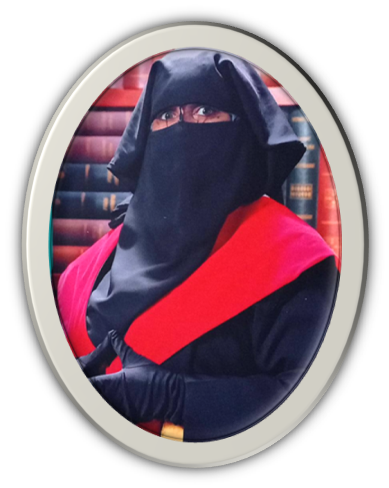 الدكــتورة/  ليلى مفتاح فرج العزيبي 
دكتوراة الفلسفة في القيادة التربوية والأصول/ من الجامعة الأردنيةمستشار وخبير تخطيط وتطوير مؤسسات التعليم العالي والبحث العلمي.رئيس قسم البحث العلمي وشؤون المجلة في الجامعة الليبية للعلوم الإنسانية والتطبيقية.عضو هيئة تدريس في الجامعة الأمريكية المفتوحة للمراحل الدراسية (البكالوريوس، الماجستير، والدكتوراة).عضو في لجنة تأهيل  مدارس عين زارة لاعتماد الجودة وفقًا لمعايير المركز الوطني لضمان جودة واعتماد المؤسسات التعليمية.ممثل رسمي لجامعة ليبيا المفتوحة الحكومية.عضو في لجنة تنظيم وتطوير جامعة ليبيا المفتوحة الذكية يموجب قرار (424) لسنة 2022م.رئيس التحرير في مجلة إيفاد لضمان جودة التعليم الجامعي.المشرف العام لمجلة "الليبية" للعلوم الإنسانية والتطبيقية.عضو في اللجنة الاستشارية لمجلة إيقاد للدراسات التربوية.مستشار معتمد، وعضو الهيئة الاستشارية العليا في جامعات واتحادات ومنصات ومجالس دولية (سويسرا، تركيا، المملكة المتحدة، لندن، السويد).مدرب دولي معتمد في مراكز ومؤسسات ومنصات دولية.عضو في اللجنة الاستشارية وفي اللجان العلمية وفي اللجنة التحريرية،  ومحكم في مجلات عربية ودولية (المانيا، تركيا، ماليزيا، الأردن).                                                                    رئاسة لجان تحضيرية وجلسات في مؤتمرات عربية ودولية.عضو للجان علمية  في كراسي بحثية ومؤتمرات دولية (سويسرا، اليمن، الأردن، مصر، تركيا، فلسطين، العراق، الإمارات).تقديم استشارات وخطط واستراتيجيات لتطوير البحث العلمي ومؤسسات التعليم العالي.المشاركة في تقييم البحوث المقدمة لمسابقة جائزة ليبيا للتميز العلمي 2022-2023.مؤلفة وكاتبة، وباحثة في مجالات العلوم التربوية، والنفسية، والاجتماعية، والشرعية، والسياسية، وحتى الطبية منها.المعلومات الشخصيةالمؤهلات العلميةالخبرات العمليةالعضوياتالأوسمة العلميةالكتابة والتأليفالأبحاث العلميةالمؤتمرات والندوات الدوليةالدورات والورش التدريبيةالمواد التي تم تدريسها في الجامعاتالمهارات 